II. COTHEC KUPANEMZETKÖZI IFJÚSÁGI ÉRTÉKSZÁMSZERZŐ SAKKVERSENYGyőr, 2017. május 19-21.Verseny célja: Győr-Moson-Sopron megye ifjúsági sakkéletének fellendítése, versenyzési lehetőség biztosítása, együttműködés kialakítása, új sakktehetségek felfedezése. FIDE-értékszám szerzésére lehetőséget biztosítani.Rendező:	Szimultán SakkegyesületVédnök:	dr. Czipf Csongor, a Cothec Energetikai Üzemeltető Kft. ügyvezetője      Versenybíró:	 Szabó Zsolt, FIDE-versenybíróRésztvevők:	Érvényes versenyengedéllyel rendelkező, 2002. január 1. után született sakkozók, 1600 FIDE-értékszámig. Ideje:	2017. május 19-21.Helye:	Leier City Center Irodaház, 9024 Győr, Hunyadi u. 14.Lebonyolítás:	9 forduló, svájci rendszerben, FIDE szabályok szerint.Játékidő: 2x60 perc, gyorsított játszmabefejezéssel.Helyezések eldöntése: A szerzett pontok alapján, pontegyenlőség esetén progresszív, Buchholz, teljesítmény dönt.Díjazás:	1-3. helyezett érem, serleg, oklevél díjazás. Különdíjak (kategória győztesek serleg díjazás!): legjobb női, 15, 12, 10, 8 év alatti játékos, legjobb U1400, U1200, értékszám nélküli játékos.Program:	Fordulók:	péntek: 	13:00, 15:15, 17:30,			szombat: 	9:00, 11:15, 14:15,vasárnap: 	9:00, 11:15, 14:15-tólEredményhirdetés az utolsó forduló után.Nevezési díj: 3000 Ft/főInformáció:  tel.: 70/38 06 882email: info@hunsakk.hu vagy szimultanse@gmail.com Megjegyzés: A versenyen max. 32 játékos indulhat. A játékosnak joga van 30 perc késési időn belül megkezdeni a játékot. Döntetlen ajánlat és annak elfogadása első 30 lépésben nem engedélyezett. A Leier City Center udvarában egész hétvégén fizetős a parkolás! A versenykiírás megváltoztatásának jogát a Rendezőség fenntartja!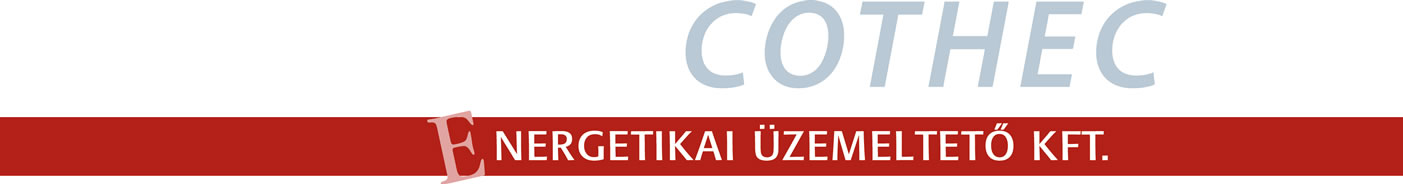 